BrazilBrazilBrazilNovember 2029November 2029November 2029November 2029SundayMondayTuesdayWednesdayThursdayFridaySaturday123All Souls’ Day4567891011121314151617Republic Day18192021222324252627282930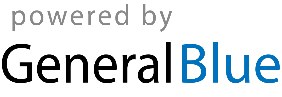 